Name of journal: World Journal of GastroenterologyESPS Manuscript NO: 24150Manuscript Type: CASE REPORTModified single transluminal gateway transcystic multiple drainage technique for a huge infected walled-off pancreatic necrosis: A case reportMinaga K et al. Treating multilocular walled-off necrosis by modified SGTMDKosuke Minaga, Masayuki Kitano, Hajime Imai, Kentaro Yamao, Ken Kamata, Takeshi Miyata, Tomohiko Matsuda, Shunsuke Omoto, Kumpei Kadosaka, Tomoe Yoshikawa, Masatoshi KudoKosuke Minaga, Masayuki Kitano, Hajime Imai, Kentaro Yamao, Ken Kamata, Takeshi Miyata, Tomohiko Matsuda, Shunsuke Omoto, Kumpei Kadosaka, Tomoe Yoshikawa, Masatoshi Kudo, Department of Gastroenterology and Hepatology, Kinki University Faculty of Medicine, Osaka-Sayama 589-8511, JapanAuthor contributions: Minaga K manuscript writing, performing endoscopic interventions; Kitano K drafting conception and design, performing endoscopic interventions; Imai H, Yamao K, Kamata K, Miyata T, Matsuda T, Omoto S, Kadosaka K, Yoshikawa T contribution to writing the manuscript; Kudo M drafting conception and design; all authors helped to perform the research.Supported by The Japan Society for the Promotion of Science and the Japanese Foundation for the Research and Promotion of Endoscopy, No. 22590764 and No. 25461035.Institutional review board statement: This study was approved by the Institutional Review Board of Kinki University Faculty of Medicine.Informed consent statement: The patient provided informed written consent prior to study enrollment.Conflict-of-interest statement: All authors declare no conflicts-of-interest related to this article.Open-Access: This article is an open-access article which was selected by an in-house editor and fully peer-reviewed by external reviewers. It is distributed in accordance with the Creative Commons Attribution Non Commercial (CC BY-NC 4.0) license, which permits others to distribute, remix, adapt, build upon this work non-commercially, and license their derivative works on different terms, provided the original work is properly cited and the use is non-commercial. See: http://creativecommons.org/licenses/by-nc/4.0/Correspondence to: Masayuki Kitano, MD, PhD, Department of Gastroenterology and Hepatology, Kinki University Faculty of Medicine, 377-2 Ohno-Higashi, Osaka-Sayama 589-8511, Japan. m-kitano@med.kindai.ac.jpTelephone: +81-72-3660221　Fax: +81-72-3672880 Received: January 9, 2016Peer-review started: January 10, 2016First decision: February 18, 2016Revised: February 24, 2016Accepted: March 18, 2016  Article in press:Published online:AbstractWe report a successful endoscopic ultrasonography-guided drainage of a huge infected multilocular walled-off necrosis (WON) that was treated by a modified single transluminal gateway transcystic multiple drainage (SGTMD) technique. After placing a wide-caliber fully covered metal stent, follow-up computed tomography revealed an undrained subcavity of WON. A large fistula that was created by the wide-caliber metal stent enabled the insertion of a forward-viewing upper endoscope directly into the main cavity, and the narrow connection route within the main cavity to the subcavity was identified with a direct view, leading to the successful drainage of the subcavity. This modified SGTMD technique appears to be useful for seeking connection routes between subcavities of WON in some cases.Key words: Endoscopic ultrasonography; Infected pancreatic necrosis; Walled-off necrosis; Endoscopic ultrasonography-guided drainage; Acute pancreatitis© The Author(s) 2016. Published by Baishideng Publishing Group Inc. All rights reserved.Core tip: Walled-off necrosis (WON) remains difficult to endoscopically manage because of insufficient drainage of solid necrotic tissues. Here, we present a case of successful drainage of a huge WON via a modified single transluminal gateway transcystic multiple drainage technique. After placing a wide-caliber covered metal stent, follow-up computed tomography revealed an undrained subcavity of WON. A large fistula created by the metal stent enabled the insertion of an upper endoscope directly into the main cavity, and the narrow connection route within the main cavity to the subcavity was identified with a direct view, leading to the successful drainage of the subcavity. Minaga K, Kitano M, Imai H, Yamao K, Kamata K, Miyata T, Matsuda T, Omoto S, Kadosaka K, Yoshikawa T, Kudo M. Modified single transluminal gateway transcystic multiple drainage technique for a huge infected walled-off pancreatic necrosis: A case report. World J Gastroenterol 2016; In pressINTRODUCTIONEndoscopic ultrasonography (EUS)-guided drainage for pancreatic fluid collection (PFC) is increasingly used as a minimally invasive alternative to surgical and percutaneous drainage[1-3]. However, walled-off necrosis (WON) remains difficult to endoscopically manage because of insufficient drainage of solid necrotic tissues. Various techniques, such as the use of wide-caliber metal stents[4,5], direct endoscopic necrosectomy[6,7] and multiple transluminal gateway technique[8] are reportedly useful for managing WON. However, responses to these advanced techniques remain unsatisfactory in some cases. Recently, a single transluminal gateway transcystic multiple drainage (SGTMD) was developed for treating complicated multilocular WON[9]. Here, we present a case of successful endoscopic drainage of a huge infected multilocular WON via a modified SGTMD technique. CASE REPORTA 49-year-old male presented with upper abdominal pain and high fever of 7 days duration. He was diagnosed with alcohol-induced severe acute pancreatitis 1 month before and was discharged 6 d after admission from a neighbouring general hospital. His computed tomography (CT) severity index[10] was 6. He was re-admitted to our hospital with the above-mentioned chief complaints. Laboratory tests revealed elevated C-reactive protein (CRP) and procalcitonin levels (27.8 mg/dL and 6.17 ng/mL, respectively). Elevated levels of kidney function parameters were also noted (blood urea nitrogen level, 77 mg/dL; serum creatinine level, 3.14 mg/dL). An abdominal CT revealed a huge multilocular WON measuring 31 × 16 cm, which spread from the pancreas to pelvis (Figure 1). Clinically, infection of the necrosis was assumed. Doripenem was intravenously introduced; however, his clinical symptoms and elevated inflammatory reaction persisted. As the main cavity of WON was close to the gastric lumen, we decided to puncture WON under EUS guidance. EUS-guided transluminal drainage was performed; a wide-caliber fully covered TTS Niti-S esophageal stent (internal diameter, 16 mm; maximum flange diameter, 24 mm; length, 40 mm; Taewoong Medical, Seoul, Korea) was placed (Figure 2). Through the metal stent, a 7-Fr double-pigtail plastic stent (length, 80 mm) and a 7-Fr nasocystic catheter were inserted (Figure 3). During the procedure, approximately 2.4 L of purulent fluid were suctioned. A follow-up abdominal CT obtained 1 week after the procedure demonstrated a significant reduction in the size of the main cavity; however, the undrained subcavity remained, which was mainly located in the left anterior pararenal space and extended to the left pelvis (Figure 4). Additional drainage targeting the subcavity was required because high fever continued after the procedure. Because the subcavity was not adjacent to the stomach or duodenum, additional EUS-guided puncture was difficult. CT suggested communication between the subcavity and main cavity; therefore, a SGTMD procedure was considered. Repeated attempts to determine the connection route within the main cavity to the subcavity using an ERCP catheter and 0.025-inch guidewire were unsuccessful. The metal stent was removed, and a large fistula that was created by the metal stent enabled the insertion of a forward-viewing upper endoscope directly into the main cavity. After the endoscope was advanced into the cavity, a narrow connection route was identified (Figure 5). Contrast medium was injected into the connection. Having confirmed the detection of the subcavity, the guidewire was inserted into the cavity and two 7-Fr double-pigtail plastic stents (lengths, 120 and 80 mm, respectively) were deployed (Figure 6). No procedure-related complications were observed. After additional endoscopic management, high fever resolved over the course of a few days and CRP levels significantly decreased. CT revealed that the subcavity of WON was well drained. The patient completely recovered and was discharged after 3 weeks of hospitalization. Follow-up CT obtained 1 month after discharge revealed that WON had mostly collapsed (Figure 7) and the patient remained symptom free.  DISCUSSIONOver the last decade, techniques for pancreatic fluid collection have shifted toward minimally invasive approaches. Since first reported in 1992 by Grimm et al[1] EUS-guided transluminal drainage for pancreatic fluid collection has played a pivotal role and spread worldwide as a minimally invasive alternative to surgical and percutaneous drainage[1-3]. However, the clinical response rate of the conventional single transluminal gateway technique deploying single or multiple stenting for treating WON is not satisfactory (described as 45%–63%)[8,11]. Recently, various techniques, such as the use of wide-caliber metal stents[4,5], direct endoscopic necrosectomy[6,7] and multiple transluminal gateway technique[8] have improved the clinical success rate of endoscopic management of WON. However, response to these advanced techniques remains unsatisfactory in some cases. Mukai et al[9] recently described a novel SGTMD procedure for complicated multilocular WON and reported successful drainage in five cases using this technique. When subcavities are located far from the gastrointestinal lumen, percutaneous approach would have been used conventionally. Mukai et al[9] hypothesized that the multilocular cavity may have originally been unilocular and separated into subcavities with tiny, narrow connections during the process of treatment and collapse. They used an ERCP catheter and soft guidewire to locate tiny, narrow connections. In this case, we repeatedly attempted to identify the connection using an ERCP catheter and soft guidewire through the metal stent under fluoroscopic guidance, but the guidewire curled up in the main cavity and failed to locate a connection route. Instead, we inserted the upper endoscope into the cavity through the large fistula, which enabled the narrow connection route to be directly observed. The guidewire was easily and safely advanced into the subcavity, and successful drainage of the subcavity was achieved. This is a modified technique of the previously described SGTMD. In addition to SGTMD, having a direct view to identify the connection route may lead to a higher success rate in some cases. In this case, the pig-tail stents have been left in place during 6 months follow-up. This is because the previous studies revealed that stent retrieval was associated with higher PFC recurrence rates.In conclusion, we presented a case of successful endoscopic drainage of a huge infected multilocular WON by a modified SGTMD technique with direct endoscope insertion into the cavity. This modified SGTMD technique appears to be useful in seeking connection routes between the subcavities of WON and might avoid the requirement for a more invasive drainage procedure, such as endoscopic or surgical necrosectomy.COMMENTSCase characteristicsOne month after being diagnosed with alcohol-induced severe acute pancreatitis, a 49-year-old male presented with upper abdominal pain and high fever of 7 d duration.Clinical diagnosisThe patient had upper abdominal pain and high fever. Differential diagnosisPancreatic pseudocyst.Laboratory diagnosisThe laboratory findings showed elevated C-reactive protein, procalcitonin levels and renal dysfunction. Imaging diagnosisAbdominal computed tomography demonstrated a huge multilocular WON measuring 31 cm × 16 cm, which spread from the pancreas to pelvis.Pathological diagnosisPathological examination was not performed in this case.TreatmentEndoscopic drainage with a modified single transluminal gateway transcystic multiple drainage (SGTMD) technique was performed.Related reportsWON remains difficult to endoscopically manage because of insufficient drainage of solid necrotic tissues. Various techniques, such as the use of wide-caliber metal stents, direct endoscopic necrosectomy, multiple transluminal gateway technique and SGTMD technique were developed for treating WON.Term explanation Modified SGTMD is a novel alternative technique for drainage of WON which means a single transluminal gateway transcystic multiple drainage with direct endoscope insertion into the cavity.Experiences and lessonsModified SGTMD technique appears to be useful in seeking connection routes between the subcavities of WON and might avoid the requirement for a more invasive drainage procedure, such as endoscopic or surgical necrosectomy.Peer-reviewThis case report is interesting and well documented.REFERENCES1 Grimm H, Binmoeller KF, Soehendra N. Endosonography-guided drainage of a pancreatic pseudocyst. Gastrointest Endosc 1992; 38: 170-171 [PMID: 1568613 DOI: 10.1016/S0016-5107(92)70384-8]2 Park DH, Lee SS, Moon SH, Choi SY, Jung SW, Seo DW, Lee SK, Kim MH. Endoscopic ultrasound-guided versus conventional transmural drainage for pancreatic pseudocysts: a prospective randomized trial. Endoscopy 2009; 41: 842-848 [PMID: 19798610 DOI: 10.1055/s-0029-1215133]3 Talreja JP, Shami VM, Ku J, Morris TD, Ellen K, Kahaleh M. Transenteric drainage of pancreatic-fluid collections with fully covered self-expanding metallic stents (with video). Gastrointest Endosc 2008; 68: 1199-1203 [PMID: 19028232 DOI: 10.1016/j.gie.2008.06.015]4 Bapaye A, Itoi T, Kongkam P, Dubale N, Mukai S. New fully covered large-bore wide-flare removable metal stent for drainage of pancreatic fluid collections: results of a multicenter study. Dig Endosc 2015; 27: 499-504 [PMID: 25545957 DOI: 10.1111/den.12421]5 Attam R, Trikudanathan G, Arain M, Nemoto Y, Glessing B, Mallery S, Freeman ML. Endoscopic transluminal drainage and necrosectomy by using a novel, through-the-scope, fully covered, large-bore esophageal metal stent: preliminary experience in 10 patients. Gastrointest Endosc 2014; 80: 312-318 [PMID: 24721519 DOI: 10.1016/j.gie.2014.02.013]6 Seifert H, Wehrmann T, Schmitt T, Zeuzem S, Caspary WF. Retroperitoneal endoscopic debridement for infected peripancreatic necrosis. Lancet 2000; 356: 653-655 [PMID: 10968442 DOI: 10.1016/S0140-6736(00)02611-8]7 Yasuda I, Nakashima M, Iwai T, Isayama H, Itoi T, Hisai H, Inoue H, Kato H, Kanno A, Kubota K, Irisawa A, Igarashi H, Okabe Y, Kitano M, Kawakami H, Hayashi T, Mukai T, Sata N, Kida M, Shimosegawa T. Japanese multicenter experience of endoscopic necrosectomy for infected walled-off pancreatic necrosis: The JENIPaN study. Endoscopy 2013; 45: 627-634 [PMID: 23807806 DOI: 10.1055/s-0033-1344027]8 Varadarajulu S, Phadnis MA, Christein JD, Wilcox CM. Multiple transluminal gateway technique for EUS-guided drainage of symptomatic walled-off pancreatic necrosis. Gastrointest Endosc 2011; 74: 74-80 [PMID: 21612778 DOI: 10.1016/j.gie.2011.03.1122]9 Mukai S, Itoi T, Sofuni A, Itokawa F, Kurihara T, Tsuchiya T, Ishii K, Tsuji S, Ikeuchi N, Tanaka R, Umeda J, Tonozuka R, Honjo M, Moriyasu F. Novel single transluminal gateway transcystic multiple drainages after EUS-guided drainage for complicated multilocular walled-off necrosis (with videos). Gastrointest Endosc 2014; 79: 531-535 [PMID: 24287280 DOI: 10.1016/j.gie.2013]10 Balthazar EJ, Robinson DL, Megibow AJ, Ranson JH. Acute pancreatitis: value of CT in establishing prognosis. Radiology 1990; 174: 331-336 [PMID: 2296641 DOI: 10.1148/radiology.174.2.2296641]11 Gardner TB, Chahal P, Papachristou GI, Vege SS, Petersen BT, Gostout CJ, Topazian MD, Takahashi N, Sarr MG, Baron TH. A comparison of direct endoscopic necrosectomy with transmural endoscopic drainage for the treatment of walled-off pancreatic necrosis. Gastrointest Endosc 2009; 69: 1085-1094 [PMID: 19243764 DOI: 10.1016/j.gie.2008.06.061]12 Arvanitakis M, Delhaye M, Bali MA, Matos C, De Maertelaer V, Le Moine O, Devière J. Pancreatic-fluid collections: a randomized controlled trial regarding stent removal after endoscopic transmural drainage. Gastrointest Endosc 2007; 65: 609-619 [PMID: 17324413 DOI: 10.1016/j.gie.2006.06.083]13 Bang JY, Wilcox CM, Trevino J, Ramesh J, Peter S, Hasan M, Hawes RH, Varadarajulu S. Factors impacting treatment outcomes in the endoscopic management of walled-off pancreatic necrosis. J Gastroenterol Hepatol 2013; 28: 1725-1732 [PMID: 23829423 DOI: 10.1111/jgh.12328]P-Reviewer: Wronski M   S-Editor: Qi Y   L-Editor:   E-Editor: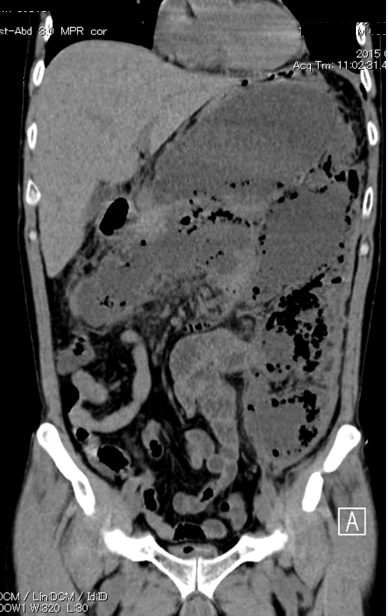 Figure 1 Abdominal computed tomography scan showing a huge multilocular walled-off necrosis replacing the body and tail of the pancreas, which extended to the pelvis. Gas bubbles were observed in the cavity. 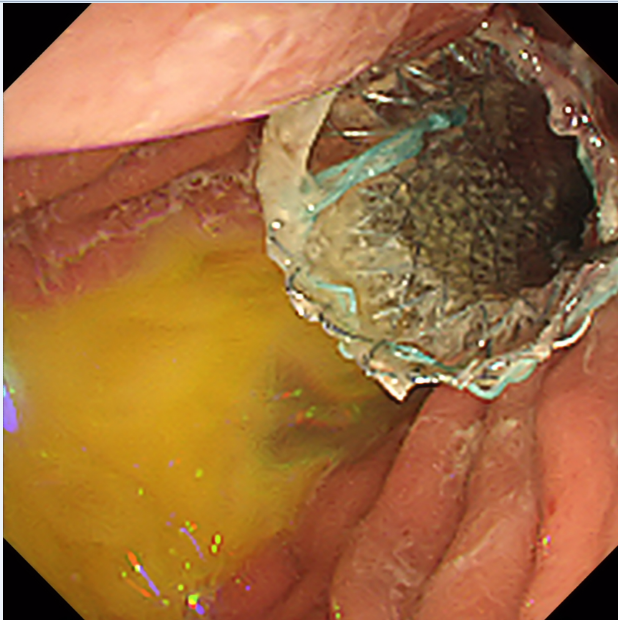 Figure 2 Successful deployment of a wide-caliber fully covered TTS Niti-S esophageal stent. Purulent fluid was observed in the gastric lumen. 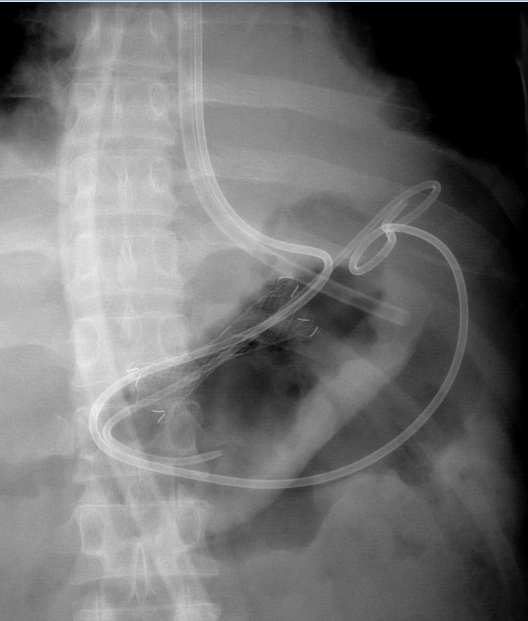 Figure 3 A 7-Fr double-pigtail plastic stent and a 7-Fr nasocystic catheter were deployed through the fully covered metal stent.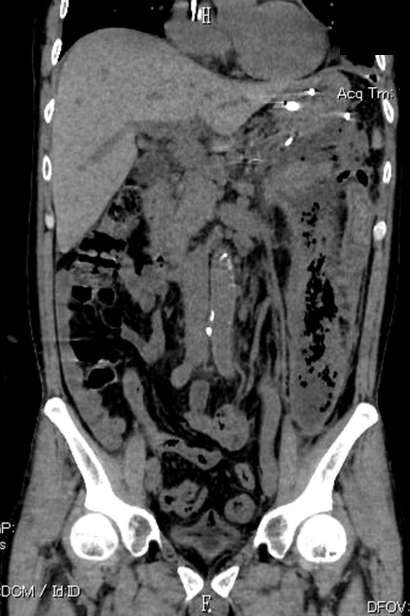 Figure 4 Computed tomography one week after initial drainage showed an undrained subcavity, located mainly at the left anterior pararenal space that extended to the left pelvis.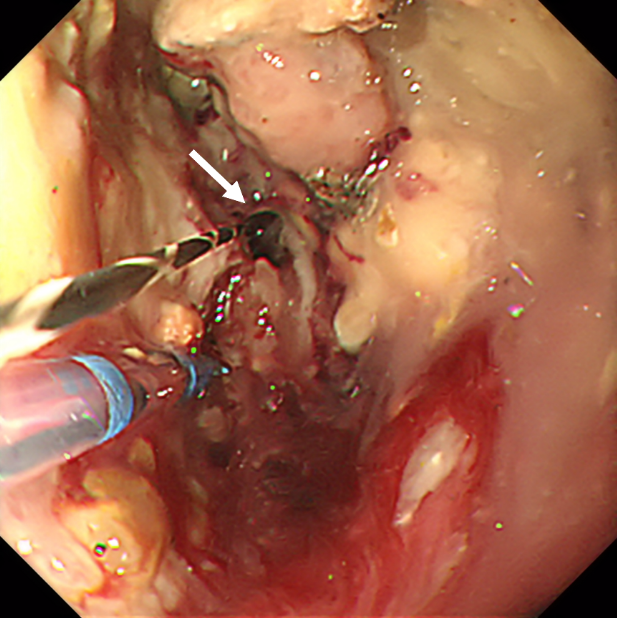 Figure 5 Endoscopic view of the cavity of walled-off necrosis by a modified single transluminal gateway transcystic multiple drainage technique. An upper endoscope was inserted into the walled-off necrosis (WON) through the fistula and a narrow connection route within the main cavity to the subcavity could be identified directly (white arrow). 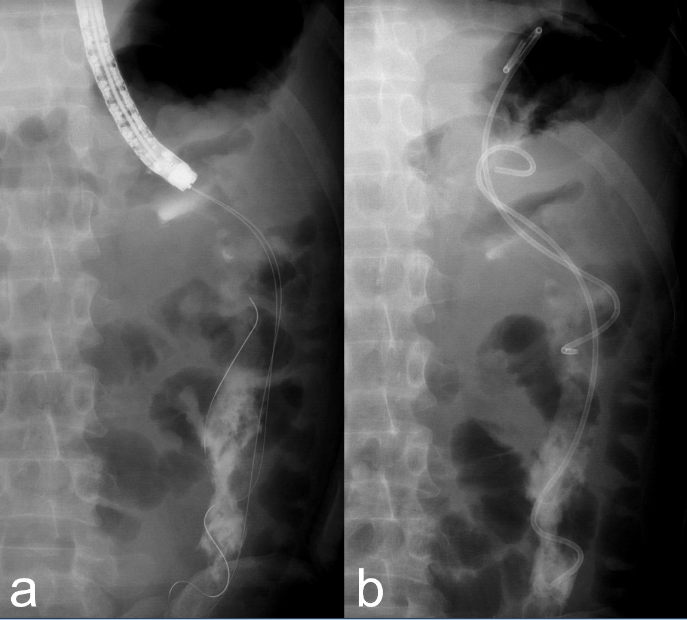 Figure 6 Fluoroscopic view of modified single transluminal gateway transcystic multiple drainage technique. With a direct view of the connection route, a 0.025-inch guidewire was inserted into the subcavity (A) and two 7-Fr double-pigtail plastic stents were deployed (B).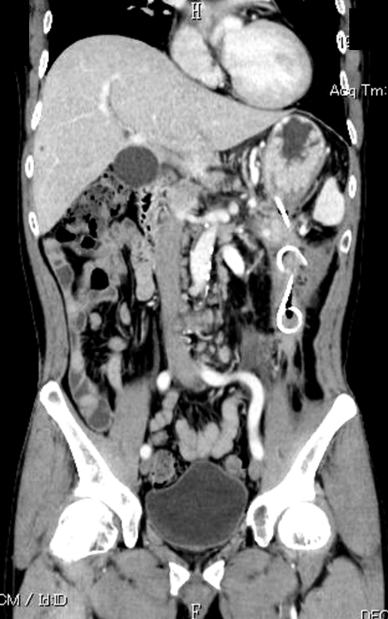 Figure 7 Follow-up computed tomography obtained one month after discharge revealed the WON had mostly collapsed.